ПОЛОЖЕНИЕ о XII Межрегиональном фестивале марийской культуры «ТОШТО МАРИЙ ПАЙРЕМ» (Праздник древних марийцев), в рамках Года культурного наследия народов России(далее – Фестиваль)ОБЩИЕ ПОЛОЖЕНИЯУчредителями и организаторами Фестиваля являются:Министерство культуры Нижегородской области.Региональное управление культурно-образовательными проектами.Администрация Тоншаевского муниципального округа Нижегородской области.1.2.	Настоящее Положение определяет цели и задачи, порядок проведения, содержание Фестиваля, требования к его участникам.ЦЕЛИ И ЗАДАЧИУкрепление межрегионального культурного сотрудничества на основе общности корней и национальных традиций.Сохранение, популяризация и развитие марийской культуры, языка, национальных обычаев и традиций.Повышение профессионального уровня руководителей творческих коллективов.Изучение состояния марийской традиционной культуры Нижегородской области.Укрепление толерантности и воспитание эстетического вкуса у подрастающего поколения.СРОКИ ПРОВЕДЕНИЯ3.1.	Фестиваль проводится 14 октября 2022 года в 14.00 по адресу: Нижегородская область, Тоншаевский муниципальный округ, р.п.Тоншаево, ул. Центральная д.18. Районный Дом культуры.4.УСЛОВИЯ И ПОРЯДОК ПРОВЕДЕНИЯ4.1.  В фестивале принимают участие: 4.1.1. Солисты, театры обряда, творческие коллективы, отражающие особенности национальной культуры, национальный колорит (костюмы, язык, репертуар); 4.1.2.Мастера национальной кухни; 4.1.3.Мастера художественно-прикладного творчества (вышивка, лепка, гончарное искусство, лозоплетение, тряпичная кукла и т.д.);4.1.4. Возраст участников не ограничен. 4.2. Условия:4.2.1. Для театров обряда, коллективов и отдельных исполнителей программа выступления должна состоять из 2 номеров или одного обрядового действия продолжительностью не более 10 минут. К сведению участников и руководителей: в случаи наличия фонограммы «минус» она должна быть представлена на флэш-карте. Очередность выступлений определяется Оргкомитетом Фестиваля.4.2.2. Для мастеров национальной кухни и мастеров художественного прикладного творчества выставочное пространство предоставляет Оргкомитет Фестиваля. В анкете указать необходимое количество инвентаря (стол, стул). Участники фестиваля самостоятельно оформляют свою площадку. Приветствуется участие мастеров в традиционных национальных или стилизованных костюмах, характерных для тематики фестиваля. Участникам предоставляется возможность для проведения индивидуальных мастер-классов по предварительной согласованности с оргкомитетом Фестиваля.4.3.  Для участия необходимо до 2 октября 2022г. направить анкету-заявку и по фамильный список участников:4.3.1. Для коллективов и отдельных исполнителей (Приложение 1) по e-mail: folk@kulturann.ru с пометкой «Тошто марий пайрем».4.3.2. Для мастеров ДПИ и национальной кухни (Приложение 2) по e-mail: otdel.izo2016@mail.ru с пометкой «Тошто марий пайрем».НАГРАЖДЕНИЕ5.1.Все участники фестиваля награждаются дипломами и сувенирами.ФИНАНСОВЫЕ УСЛОВИЯ6.1. 	Организационный взнос за участие в фестивале не взимается.6.2. Проезд и проживание (при необходимости) за счет направляющей стороны, питание (ОБЕД) за счет принимающей стороны.КОНТАКТЫДля отдельных исполнителей, театров обряда, творческих коллективов:Тел. 8831 433-01-06 Отдел поддержки и реализации творческих инициатив ГАУК НО «Региональное управление культурно-образовательными проектами»E-mail: folk@kulturann.ruДля мастеров декоративно-прикладного искусства:Тел. 8 831 434-21-64 Отдел выставочной деятельности ГАУК НО «Региональное управление культурно-образовательными проектами»E-mail:                                                        Примерная программа«XII Межрегионального фестиваля марийской национальной культуры «ТОШТО МАРИЙ ПАЙРЕМ» (Праздник древних марийцев), в рамках Года культурного наследия России 14 октября 2022г.12.00 - 14.00 Заезд и регистрация участников.14.00 - 16.00 Выставка-продажа продукции народных художественных промыслов, национальной кухни.14.00 - Торжественное открытие фестиваля. 14.15 – Гала-концерт участников Фестиваля.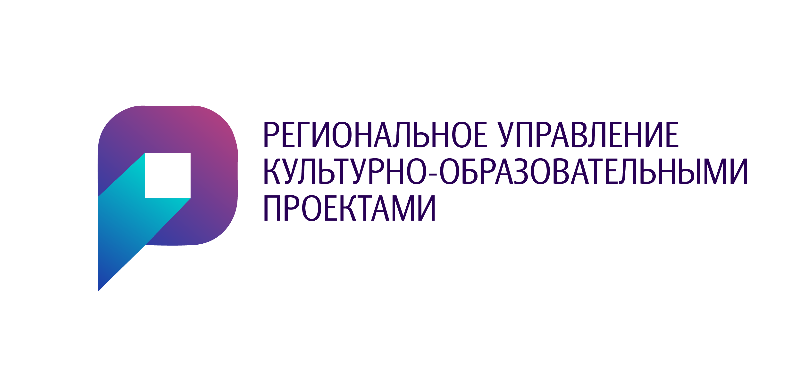 от    06.09.2022___№ ______2________на № ____________от ________________Министерство культуры Нижегородской областиГосударственное автономное учреждениекультуры Нижегородской области«Региональное управлениекультурно-образовательными проектами»